ЧЕРКАСЬКА МІСЬКА РАДА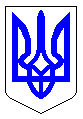 ЧЕРКАСЬКА МІСЬКА РАДАВИКОНАВЧИЙ КОМІТЕТРІШЕННЯВід 16.03.2017 № 266Відповідно до статтей 19, 130 Кодексу цивільного захисту України, статтей 36, 38 Закону України «Про місцеве самоврядування в Україні», підпункту 1 пункту 2 розпорядження обласної державної адміністрації                 від 23.02.2017 № 95 «Про затвердження регіонального плану основних заходів цивільного захисту на 2017 рік», з метою забезпечення високої готовності            до захисту населення і територій від надзвичайних ситуацій техногенного, природного, соціального та воєнного характеру, розглянувши пропозиції управління цивільного захисту департаменту житлово-комунального комплексу Черкаської міської ради, виконавчий комітет Черкаської міської радиВИРІШИВ:1. Затвердити основні напрямки підготовки і завдання у сфері цивільного захисту міської ланки територіальної підсистеми єдиної державної системи цивільного захисту на 2017 рік (додаток 1), організаційно-методичні вказівки щодо навчання населення міста Черкаси з питань цивільного захисту та дій в умовах надзвичайних ситуацій на 2017 рік (додаток 2), план основних заходів цивільного захисту міської ланки територіальної підсистеми єдиної державної системи цивільного захисту на 2017 рік (додаток 3), план перевірки стану цивільного захисту об’єктів господарчої діяльності Черкаської міської ради на 2017 рік (додаток 4).2. Спеціалізованим службам цивільного захисту, підприємствам, установам, організаціям незалежно від форм власності:1) у двотижневий термін з дня прийняття цього рішення розробити відповідні плани основних заходів цивільного захисту на 2017 рік;2) організувати та провести в березні 2017 року наради щодо підсумків роботи у сфері цивільного захисту у 2016 році та визначення основних завдань      на 2017 рік;3) надати до 1 липня 2017 року управлінню цивільного захисту департаменту житлово-комунального комплексу Черкаської міської ради пропозиції щодо планування заходів цивільного захисту на 2018 рік.3. Відповідальним виконавцям про хід виконання плану основних заходів інформувати управління цивільного захисту департаменту житлово-комунального комплексу Черкаської міської ради до 1 липня 2017 року та 1 лютого 2018 року, якому узагальнену інформацію подавати управлінню цивільного захисту обласної державної адміністрації до 5 липня 2017 року та 5 лютого 2018 року відповідно.4. Контроль за виконанням рішення покласти на заступника міського голови     з питань діяльності виконавчих органів ради Сотуленка Р.Б. Міський голова								А.В. БондаренкоОсновні напрямки підготовки і завдання міської ланки територіальної підсистеми єдиної державної системи цивільного захисту на 2017 рік1. Виконання заходів цивільного захисту у 2016 році.Рішення виконавчого комітету Черкаської міської ради від 21.06.2016 № 767 «Про затвердження плану основних заходів цивільного захисту на 2016 рік та організаційно-методичних вказівок щодо навчання населення міста Черкаси  з питань цивільного захисту та дій в умовах надзвичайних ситуацій на 2016 рік» в основному виконано. Стан готовності органів управління і сил цивільного захисту міста дозволяє вирішувати поставлені завдання в разі загрози або виникнення надзвичайної ситуації.Кращих результатів в звітному році щодо реалізації державної політики у сфері цивільного захисту досягли:спеціалізовані служби цивільного захисту - медична (начальник служби – директор департаменту охорони здоров’я та надання медичних послуг Стадник О.М.), протипожежна (начальник служби – начальник Черкаського міськрайонного відділу У ДСНС України у Черкаській області Хижняк А.А.);підприємства, установи та організації міста - управління освіти департаменту освіти та гуманітарної політики Черкаської міської ради (директор департаменту Волошин І.В., начальник управління освіти Степко Є.П., інженер-спеціаліст I категорії з охорони праці групи централізованого господарського обслуговування Орел О.І.), КП «Черкасиводоканал», КП «Соснівська СУБ».У звітному періоді на території міста Черкаси зареєстровано 1 (одну) надзвичайну ситуацію, а саме:28.06.2016р., в м. Черкаси, в приватному домоволодінні Фокши Валентина Григоровича, 1960 р.н. за адресою вул. Грибоєдова, 44, під час проведення робіт з очищення каналізаційно-вигрібної ями загинуло 3 особи.Причиною події було отруєння каналізаційними газами в основу яких становить газ метан. Черговим караулом ДПРЧ-3 проводилися роботи з підняття тіл загиблих на поверхню. О 15 годині роботи були завершені. Також, до ліквідації НС залучалися мобільно-оперативна група Управління ДСНС у області, чергова зміна ОКЦ, мобільно-оперативна група Черкаського МРВ, підрозділи Національної поліції.На виконання плану основних заходів цивільного захисту міста Черкаси на 2016 рік:- проведено 27 засідань місцевої комісії з питань техногенно-екологічної безпеки та надзвичайних ситуацій, ( в тому числі 10 позапланових) на яких розглянуто 29 питань. На позапланових засіданнях в основному розглядались питання, пов’язані з використання матеріального резерву.- з метою запобігання і реагування на надзвичайні ситуації техногенного та природного характеру, мінімізації наслідків надзвичайних ситуацій протягом 2016 року виконавчим комітетом Черкаської міської ради прийнято ряд необхідних рішень, зокрема щодо утворення додаткових 19 консультаційних пунктів при комітетах самоорганізації населення.- здійснено реалізацію заходів, передбачених Планом дій структурних підрозділів міськвиконкому, підприємств і організацій міста щодо підготовки до пропуску льодоходу, паводку (повені) у 2016 році, та Планом організаційних і практичних заходів щодо забезпечення сталого функціонування об’єктів життєзабезпечення населення, транспорту, енергетики, зв’язку, які можуть зазнати негативного впливу небезпечних природних явищ в осінньо-зимовий період 2016-2017 років;- створений міський матеріальний запас паливо-мастильних матеріалів у кількості 24 тони;- відповідно до плану впродовж 2016 року комісіями перевірено стан цивільного захисту та готовності до дій за призначенням у разі виникнення надзвичайної ситуації та в особливий період та надано методичну допомогу щодо організації цивільного захисту 18-ти суб’єктам господарювання комунальної форми власності, з них: 12-ти дошкільним навчальним закладам, 5-ом загальноосвітнім школам, міській комунальній аварійно-рятувальній службі;- перевірено 4 захисні споруди ЦЗ («Соснівська служба утримання будинків», КП «Черкасиелектротранс», КДЮСШ № 2, КЗ «Черкаська міська дитяча лікарня»), 27 збірних пунктів евакуації, 19 консультаційних пунктів;- 04.03.2016 року проведені навчально-методичні збори органів управління закладів департаменту освіти та гуманітарної політики Черкаської міської ради, щодо організації та ведення цивільного захисту і визначення їх завдань на 2016 рік;- 22 та 27 квітня 2016 року проведені показові навчання для керівного складу, завідувачів та вихователів-методистів з питань цивільного захисту дошкільних та загальноосвітніх навчальних закладів за темою «Заходи щодо організації захисту учасників навчально-виховного процесу при виникненні надзвичайних ситуацій»;- підвищення кваліфікації за програмами функціонального навчання посадових осіб, які організовують здійснення заходів щодо реалізації державної політики у сфері цивільного захисту пройшли 166 осіб, що складає 86,7% виконання плану;- у звітному періоді проведено: 150 спеціальних об’єктових навчань, до яких залучалося 13321 особа, 182 спеціальних об’єктових тренувань, до яких залучалося 6470 осіб, 161 протипожежне тренування, до яких залучалося 265 осіб; 55 протиаварійних тренувань, до яких залучалося 228 осіб, 13 тренувань спеціалізованих служб ЦЗ, до яких залучалося 59 осіб;- підготовлені та проведені командно-штабні навчання з комісією з питань техногенно-екологічної безпеки та надзвичайних ситуацій, спеціалізованою медичною службою цивільного захисту за темою: «Порядок дій органів управління, спеціалізованих служб цивільного захисту, сил міської ланки та територіальної підсистеми єдиної державної системи цивільного захисту Черкаської області при порушенні умов нормальної життєдіяльності населення у зв’язку з повним або частковим припиненням постачанням до міста електроенергії через виникнення стихійного лиха»;- сезонними рятувальними постами, утвореними КУ «Черкаська міська комунальна аварійно-рятувальна служба», в місцях масового відпочинку населення на водних об’єктах  врятовано 7 осіб та 95-ти особам надано першу медичну допомогу (з них 29 дітей). Завдяки вмілим діям особового складу КУ «Черкаська міська комунальна аварійно-рятувальна служба» в межах закріпленої за ними території впродовж 2016 року не загинуло жодної людини;- на офіційному порталі міської ради розміщено ряд статтей з безпеки життєдіяльності населення. У розділі «Громадянам міста» управлінням цивільного захисту департаменту житлово-комунального комплексу Черкаської міської ради створено рубрику «Безпека населення», де розміщені матеріали з питань цивільного захисту населення, а саме оповіщення населення, евакуація населення, корисні телефони, пам’ятки населенню, світовий досвід, комісії та служби, переліки захисних споруд цивільного захисту, пунктів обігріву та інше.Крім того, додатково:- 21 квітня 2016 року проведено презентацію проекту «Безпечне та розумне місто». Проект презентувало ТОВ «БРАМА-ІНЖЕНЕРНІ СПОРУДИ» (м.Запоріжжя). - в лютому, квітні та жовтні 2016 року приймалася участь у проведенні Управлінням СБУ в Черкаській області командно-штабних навчань з питань антитерористичної діяльності на базі ДП ПК «Дружба народів» ВАТ «Азот»,  «Укрпошти» та ВП «Черкаські магістральні електричні мережі».Разом з тим, існує ряд упущень і проблемних питань у сфері цивільного захисту населення.Найбільш характерним недоліком у роботі органів управління є те, що заплановані заходи щодо зниження ризику виникнення надзвичайних ситуацій носять декларативний характер, не узгоджуються між собою, не мають фінансового забезпечення. Не в повному обсязі запроваджуються інженерно-технічні та запобіжні заходи щодо зменшення ступеня ризику виникнення аварій на хімічно небезпечних об’єктах, пожеж та вибухів на потенційно небезпечних об’єктах.Захисні споруди потребують поточного та капітального ремонту, усунення затікання ґрунтовими водами та обслуговування систем життєзабезпечення. На цей час у місті є 33 сховища та 2 ПРУ, які непридатні до використання з різних причин (затоплено, розукомплектовано обладнання сховищ, потребує капітального ремонту). Терміни зберігання засобів індивідуального захисту, які перебувають на оснащенні об’єктів господарювання, перевищують встановлені терміни зберігання, лабораторні випробування таких засобів захисту проводиться лише деякими суб’єктами господарювання.Проблемні питання, що потребують вирішення на рівні держави:- не вирішено питання забезпечення за рахунок коштів державного бюджету непрацюючого населення засобами радіаційного та хімічного захисту, як того вимагає Постанова КМУ від 19.08.2002 р. № 1200 «Про затвердження Порядку забезпечення населення і особового складу невоєнізованих формувань засобами радіаційного та хімічного захисту» (Із змінами внесеними згідно з Постановою КМУ від 29.10.2009 №1148);- відсутні розпорядження, накази міністерств і відомств України (окрім Міносвіти) про функціональні підсистеми єдиної державної системи цивільного захисту, що на даний час затрудняє відпрацювання документів з питань цивільного захисту на територіальному, місцевому та об’єктовому рівні;- відсутні методичні рекомендації (МВС та ДСНС України) з розробки Планів реагування на НС та для планування заходів з евакуації відповідно постанови КМУ від 30 жовтня 2013 року № 841 «Про затвердження Порядку проведення евакуації у разі загрози виникнення або виникнення надзвичайних ситуацій техногенного та природного характеру»;- відсутня постанова КМУ про організацію оповіщення в разі виникнення НС.2. Основні завдання міської ланки територіальної підсистеми єдиної державної системи цивільного захисту на 2017 рік:- забезпечення готовності органів місцевого самоврядування, підпорядкованих їм сил і засобів до дій, спрямованих на запобігання і реагування на надзвичайні ситуації;- навчання населення щодо поведінки та дій у разі виникнення надзвичайної ситуації;- створення, раціональне збереження і використання резерву матеріальних та фінансових ресурсів, необхідних для запобігання і реагування на надзвичайні ситуації;- оповіщення населення про загрозу та виникнення надзвичайних ситуацій, своєчасне та достовірне інформування про фактичну обстановку і вжиті заходи;- організація та здійснення евакуації населення, майна у безпечні райони, їх розміщення та життєзабезпечення населення.3. Виходячи з основних завдань міської ланки територіальної підсистеми єдиної державної системи цивільного захисту, пріоритетних напрямків діяльності та з метою досягнення кінцевих результатів, визначити:3.1. Управлінню цивільного захисту департаменту житлово-комунального комплексу Черкаської міської ради (Саленко А.М.):до 5 березня 2017 року проаналізувати роботу щодо виконання вимог законодавства з питань цивільного захисту; підготувати пропозиції щодо внесення змін та доповнень до відповідних рішень щодо створення та функціонування спеціалізованих служб цивільного захисту, створення формувань цивільного захисту;сприяти роботі з розвитку та підтримання в готовності до застосування технічних засобів системи оповіщення керівного складу, органів управління цивільного захисту та населення;організувати створення нової міської системи оповіщення (за умови надання відповідних проектних рішень управлінням цивільного захисту обласної державної адміністрації);не допускати скорочення чисельності існуючих захисних споруд цивільного захисту, вживати заходів щодо приведення їх наявного фонду у готовність до використання за призначенням, не допускати розукомплектування, продаж або передачу на баланс іншому власнику без збереження їх захисних функцій та призначення;провести уточнення кількості та можливості транспорту, що виділяється на всі види надзвичайних ситуацій (небезпечних подій), з урахуванням коефіцієнта технічної готовності, а також шляхи щодо недопущення подальшого скорочення кількості та складу автомобільних колон, призначених для виконання завдань цивільного захисту. Провести розрахунки та відпрацювати відповідні плани транспортного забезпечення евакуаційних заходів;разом з Черкаським міськрайвідділом Управління ДСНС в області провести навчання з населенням мікрорайону «Митниця» щодо порядку дій при катастрофічному затопленні;поновити (в разі необхідності) договори з керівниками підприємств, установ, організацій та громадянами, транспорт яких планується залучати для забезпечення заходів цивільного захисту при виникненні надзвичайних ситуацій;продовжити підготовку та забезпечити готовність до виконання завдань за призначенням позаштатної розрахунково-аналітичної групи виконавчого комітету Черкаської міської ради;забезпечити контроль за підвищенням рівня професійної підготовки керівного складу органів управління цивільного захисту міста та суб’єктів господарювання комунальної форми власності;організовувати тісну взаємодію із засобами масової інформації, оперативно, достовірно та своєчасно доводити інформацію про стан захисту населення та територій від надзвичайних ситуацій;вжити заходів щодо забезпечення працюючого населення і спеціалізованих формувань цивільного захисту суб’єктів господарювання комунальної форми власності засобами радіаційного та хімічного захисту;забезпечити поповнення  матеріальних резервів для ліквідації можливих надзвичайних ситуацій з урахуванням досвіду останніх років у проведенні аварійно-відновлювальних робіт, техногенної, екологічної та природної обстановки на території міста;проводити перевірки стану цивільного захисту згідно з планом на 2017 рік, раптові перевірки - на виконання доручень начальника цивільного захисту міста;забезпечити розгляд на засіданні місцевої комісії з питань техногенно-екологічної безпеки та надзвичайних ситуацій питання проведення технічної інвентаризації захисних споруд цивільного захисту, як об’єктів нерухомого майна.провести уточнення сил та засобів, що призначені для виконання рятувальних та інших невідкладних робіт у зонах можливого хімічного забруднення. Уточнити плани евакуації населення що знаходяться: у зонах можливого катастрофічного затоплення (підтоплення), ураження небезпечними хімічними речовинами, місцях з підвищеним ризиком виникнення надзвичайних ситуацій, у тому числі пов’язаних із можливими терористичними проявами;до 1 травня 2017 року забезпечити виконання заходів попередження нещасних випадків на воді та дієвий контроль за підготовкою до несення служби сезонними рятувальними постами КУ « комунальна аварійно-рятувальна служба» у період масового відпочинку на водних об’єктах;вжити заходів щодо приведення у готовність до застосування за призначенням запасного стаціонарного пункту управління в межах видатків, передбачених в міському бюджеті;забезпечити функціонування консультаційних пунктів з питань цивільного захисту при службах утримання будинків міста;визначити потребу та здійснювати систематичний контроль за своєчасним проходженням навчання керівними, управлінськими кадрами та фахівцями у сфері цивільного захисту суб’єктів господарювання комунальної форми власності.3.2. Департаменту охорони здоров’я та медичних послуг Черкаської міської ради (Стадник О.М.): забезпечити своєчасне та достовірне надання інформації про факти виникнення надзвичайних ситуацій (небезпечних подій) до управління цивільного захисту департаменту житлово-комунального комплексу Черкаської міської ради;забезпечити: здійснення комплексу практичних заходів щодо організації та надання медичною службою своєчасної і адекватної медичної допомоги постраждалим, підтримання санітарно-епідеміологічного благополуччя у районах надзвичайних ситуацій, здійснення заходів щодо профілактики масових інфекційних захворювань та отруєнь, готовність засобів для санітарної обробки хворих та їх майна у разі радіаційного, хімічного і бактеріологічного забруднення;спільно з управлінням цивільного захисту департаменту житлово-комунального комплексу налагодити і забезпечити чітку роботу мережі спостереження і лабораторного контролю підприємств (організацій, установ) медичної галузі міста;продовжити створення запасів медикаментів на випадок виникнення надзвичайних ситуацій;забезпечити високу готовність органів управління сил та засобів медичної служби до дії у разі виникнення надзвичайних ситуацій, можливих диверсійних та терористичних проявів та ліквідації їх (медичного забезпечення) наслідків;вжити заходів щодо забезпечення медичних закладів міста автономними джерелами електроживлення та утримання їх в належному робочому стані, а також необхідною кількістю засобів індивідуального захисту органів дихання від промислових небезпечних хімічних речовин;вжити заходів щодо виконання завдань, передбачених комплексним планом основних заходів з профілактики інфекційних захворювань і шлункових отруєнь;організувати своєчасне доведення до підприємств, установ, організацій, які підпорядковані Департаменту, документів організаційно - розпорядчого характеру у сфері цивільного захисту;визначити реальну потребу та здійснювати систематичний контроль за своєчасним проходженням навчання керівним складом та фахівцями у сфері цивільного захисту Департаменту та підпорядкованих медичних закладів. Заявку на функціональне навчання подати до управління цивільного захисту до 15.08.2017. 3.3. Департаменту освіти та гуманітарної політики Черкаської міської ради (Волошин І.В.):забезпечити готовність закладів освіти щодо реагування на надзвичайні ситуації та проведення заходів захисту персоналу і учасників навчально-виховного процесу;впродовж року надавати методичну і практичну допомогу щодо організації цивільного захисту в підпорядкованих Департаменту закладах;провести наради-семінари з головами комісій з питань евакуації евакуаційних, головами комісій з надзвичайних ситуацій, фахівцями з питань цивільного захисту навчально-виховних закладів міста з питань організації та виконання заходів цивільного захисту учасниками навчально-виховного процесу та персоналом закладів освіти;забезпечити підготовку керівного складу з питань цивільного захисту закладів освіти у навчально-методичному центрі цивільного захисту та безпеки життєдіяльності Черкаської області. Заявку на функціональне навчання подати до управління цивільного захисту до 15.08.2017;забезпечити реалізацію заходів щодо забезпечення протипожежного захисту об’єктів освіти і культури;напередодні канікул у загальноосвітніх школах проводити заняття з безпеки поведінки дітей на вулиці та безпеки поведінки на водоймищах;провести «Тиждень безпеки дитини» у дошкільних навчальних закладах та «День цивільного захисту» у закладах середньої освіти;налагодити дійовий контроль за якістю навчання з нормативних дисциплін «Цивільний захист» та «Основи безпеки життєдіяльності», а також за роботою навчальних закладів у сфері подальшого запровадження ними останніх рекомендацій із запобігання та реагування на надзвичайні ситуації;забезпечити підготовку та участь дитячих та юнацьких команд у проведенні міського, обласного та Всеукраїнського збору-змагання громадського руху «Школа безпеки»;включити до планів основних заходів цивільного захисту на 2017 рік та контролювати проведення тренувань з евакуації персоналу та учасників навчально-виховного процесу з приміщень закладу. Тренування проводити не рідше 2-х разів у навчальний рік; організувати своєчасне доведення до установ, організацій, які підпорядковані Департаменту, документів організаційно - розпорядчого характеру у сфері цивільного захисту;передбачити реалізацію заходів щодо охорони закладів освіти і культури від вражаючих факторів можливих терористичних актів.-	спланувати перевірку на всіх підпорядкованих закладах наявності індивідуальних і колективних засобів захисту, локальних систем оповіщення, планів евакуації учасників навчально-виховного процесу і персоналу із зон впливу потенційно небезпечних об’єктів, у разі виникнення надзвичайної ситуації техногенного характеру, а також матеріальних резервів для ліквідації наслідків надзвичайної ситуації техногенного характеру;-	спланувати  та провести показові навчання з питань цивільного захисту на базі загальноосвітніх та дошкільних навчальних закладів. 3.4. Департаменту економіки та розвитку Черкаської міської ради       (Удод І.І.): до 1 квітня 2017 року уточнити організації та підприємства торгівлі і харчування для забезпечення дій сил цивільного захисту і населення в особливий період товарами першочергового вжитку і харчуванням, а також провести розрахунки необхідної кількості продуктів харчування, для забезпечення формувань і потерпілого населення при виникненні надзвичайної ситуації на території міста;визначити стаціонарні пункти харчування, які можуть бути використані для харчування населення у разі виникнення надзвичайних ситуацій;уточнити необхідну кількість рухомих та стаціонарних пунктів харчування, продуктів харчування та предметів першої необхідності на випадок забезпечення формувань і потерпілого населення на кожну можливу надзвичайну ситуацію.3.5. Департаменту організаційного забезпечення Черкаської міської ради (Маліщук Л.М.):забезпечити спільно з управлінням цивільного захисту департаменту житлово-комунального комплексу трансляцію роликів соціальної реклами, спрямованої на запобігання можливому травмуванню та загибелі людей при виникненні надзвичайних ситуацій, на каналах радіо і телебачення у найбільш сприятливий та зручний для слухачів і глядачів час;забезпечити за поданням управління цивільного захисту департаменту житлово-комунального комплексу своєчасне і об’єктивне інформування населення про наслідки надзвичайних ситуацій у місті.4. Керівникам цивільного захисту всіх рівнів:4.1. Проаналізувати роботу виконання вимог законодавства у сфері цивільного захисту, дати оцінку стану справ на цій ділянці, підвищити вимогливість до посадових осіб, які здійснюють реалізацію державної політики у сфері цивільного захисту.4.2. Організувати виготовлення та розміщення у місцях загального користування та масового перебування людей табличок, листівок, плакатів з короткими інструкціями про основи цивільного захисту населення та рекомендаціями про порядок дій у разі надзвичайної ситуації.4.3. Вжити заходів щодо виконання протипожежного захисту об’єктів освіти, охорони здоров’я, культури і мистецтв та інших об’єктів із масовим перебуванням громадян.4.4. Забезпечити (тим кого стосується) накопичення матеріальних резервів для ліквідації надзвичайних ситуацій та їх наслідків у обсягах відповідно до затвердженої номенклатури.4.5. Забезпечити взаємодію і сталий зв’язок між суб’єктами господарювання та органами управління цивільного захисту населення з питань оперативного обміну інформацією про провісники надзвичайних ситуацій, а у разі їх виникнення - інформацією, необхідною для якісного планування відповідних заходів, своєчасного прийняття управлінських рішень та забезпечення ефективних спільних дій.4.6. Не допускати скорочення чисельності існуючих захисних споруд цивільного захисту, вжити конкретних заходів щодо приведення їх наявного фонду у готовність до використання за призначенням, у тому числі тих, що всупереч чинному законодавству було включено до статутних фондів підприємств, установ та організацій при зміні власника або форми господарювання.4.7. Забезпечити впровадження режимів радіаційного і хімічного захисту населення з використанням засобів колективного захисту у разі радіаційного або хімічного забруднення території.4.8. Підготовку органів управління та керівного складу цивільного захисту усіх рівнів, персоналу підприємств, установ та організацій здійснювати у ході спеціальних об’єктових навчань (тренувань) та занять з охопленням тематики з питань захисту та дій в умовах надзвичайних ситуацій, пов’язаних із можливими терористичними проявами (з обов’язковим відображенням зазначеного питання в організаційних і плануючих документах).4.9. Забезпечити принцип обов’язковості навчання у сфері цивільного захисту усіх категорій керівників, посадових осіб і фахівців, на яких поширюється дія законів у сфері цивільного захисту, навчання його організації і діям у разі виникнення надзвичайних ситуацій.4.10. Підтримувати в готовності до роботи пости радіаційного та хімічного спостереження.4.11. Сприяти відповідно до ст. 133 Кодексу цивільного захисту України, укладанню договорів на аварійно-рятувальне обслуговування суб’єктів господарювання, на яких існує небезпека виникнення надзвичайних ситуацій. 4.12. Продовжити роботу з розвитку та підтримання в готовності до використання технічних засобів системи оповіщення цивільного захисту.4.13. Провести двічі впродовж року тренування з особовим складом комісій з питань  евакуації щодо виконання покладених на них завдань.4.14. уточнити впродовж першого кварталу плани евакуації та забезпечити постійну готовність сил і засобів до евакуації населення, що потрапляє у зону можливого катастрофічного затоплення, небезпечного хімічного забруднення, райони масових лісових пожеж, паводків, підтоплень, великих аварій і катастроф.4.15. Вжити практичних заходів щодо сталого функціонування систем життєзабезпечення та безаварійної експлуатації хвостового і шламового господарства, гідроспоруд, водоканалізаційного господарства, хімічно-, вибухо- та пожежонебезпечних об’єктів.4.16. Активізувати роботу об’єктових комісій з надзвичайних ситуацій, особливо в питаннях захисту населення і об’єктів господарчої діяльності, попередження та оперативного реагування на надзвичайні ситуації в межах її компетенції.4.17. Відповідно до вимог постанови Кабінету Міністрів України                 від 19 серпня 2002 року № 1200 «Про затвердження Порядку забезпечення населення і особового складу невоєнізованих формувань засобами радіаційного і хімічного захисту» (із змінами) вжити заходів щодо повного забезпечення персоналу хімічно небезпечних об’єктів та персоналу інших об’єктів, які знаходяться в зоні можливого хімічного забруднення, промисловими засобами індивідуального захисту, приладами хімічної розвідки. 4.18. Забезпечити готовність пунктів видачі засобів радіаційного і хімічного захисту та вжити заходи щодо скорочення терміну видачі цих засобів при загрозі або виникненні надзвичайних ситуацій та в особливий період. 4.19. Вжити заходів щодо обладнання (ремонту) систем протипожежного захисту, особливо на об’єктах з масовим перебуванням людей та будинках підвищеної поверховості.4.20. Підвести підсумки минулого року, видати накази про підготовку цивільного захисту відповідної ланки на 2017 рік.Начальник управління цивільного захисту департаменту житлово-комунального комплексуЧеркаської міської ради							А.М.СаленкоОрганізаційно-методичні вказівкиз підготовки населення міста Черкаси до дій у надзвичайних ситуаціяхна 2017 рікІ. Загальні положення.1.1. Організаційно-методичні вказівки з підготовки населення до дій                    у надзвичайних ситуаціях (далі — Організаційно-методичні вказівки) підготовлено відповідно до статті 39 Кодексу цивільного захисту України.1.2. Метою Організаційно-методичних вказівок є надання практичних рекомендацій суб'єктам забезпечення цивільного захисту різних рівнів з питань застосування вимог законодавства у сфері навчання населення діям                     у надзвичайних ситуаціях.1.3. Головним завданням навчання всіх верств населення діям                               у надзвичайних ситуаціях є формування культури безпеки його життєдіяльності, обізнаності щодо прав і обов'язків у сфері цивільного захисту та готовності до свідомих практичних дій в умовах надзвичайних ситуацій,        а керівного складу та фахівців, діяльність яких пов'язана з організацією                і здійсненням заходів з питань цивільного захисту, — набуття навичок створювати, приймати та реалізувати управлінські рішення в межах посадових обов'язків і повноважень, передбачених законодавством у цій сфері.1.4. Під час організації та здійснення навчання населення діям                              у надзвичайних ситуаціях необхідно керуватися вимогами Конституції України, Кодексу цивільного захисту України, постанов Кабінету Міністрів України       від 26 червня 2013 р. № 444 “Про затвердження Порядку здійснення навчання населення діям у надзвичайних ситуаціях”, від 26 червня 2013 р. № 443        “Про затвердження Порядку підготовки до дій за призначенням органів управління та сил цивільного захисту”, від 2 жовтня 2013 р. № 729                “Про затвердження Порядку організації та проведення професійної підготовки, підвищення кваліфікації основних працівників професійних аварійно-рятувальних служб”, від 9 жовтня 2013 р. № 787 “Про затвердження Порядку утворення, завдання та функції формувань цивільного захисту”, від 23 жовтня 2013 р. № 819 “Про затвердження Порядку проведення навчання керівного складу та фахівців, діяльність яких пов’язана з організацією і здійсненням заходів з питань цивільного захисту”, від 9 січня 2014 р.                                       № 11 “Про затвердження Положення про єдину державну систему цивільного захисту”, від 11 березня 2015 р. № 101 “Про затвердження типових положень про функціональну і територіальну підсистеми єдиної державної системи цивільного захисту”, від 8 липня 2015 р. № 469 “Про затвердження Положення                                  про спеціалізовані служби цивільного захисту”, від 13 жовтня 2015 р. № 824 “Про затвердження Порядку та обсягів підготовки осіб, які уклали контракти про перебування у резерві служби цивільного захисту, і строків проведення навчальних та перевірочних зборів”, наказів Міністерства внутрішніх справ України від 11.09.2014 р. № 934 “Про затвердження Порядку організації                           та проведення спеціальних об’єктових навчань і тренувань з питань цивільного захисту”, зареєстрованого у Міністерстві юстиції України 3 жовтня 2014 р.       за № 1200/25977, від 11.09.2014 р. № 935 “Про Порядок затвердження програм навчання посадових осіб з питань пожежної безпеки, організації                         та контролю їх виконання”, зареєстрованого у Міністерстві юстиції України7 жовтня 2014 р. за № 1204/25981, від 21.10.2014 р. № 1112                             “Про затвердження Положення про організацію навчального процесу                   з функціонального навчання”, зареєстрованого у Міністерстві юстиції України 5 листопада 2014 р. за № 1398/26175, від 21.10.2014 р. № 1113                        “Про затвердження Вимог до структури та змісту програм функціонального навчання”, зареєстрованого у Міністерстві юстиції України 5 листопада 2014 р. за № 1399/26176, від 30.12.2014 р.№ 1417 “Про затвердження Правил пожежної безпеки в Україні”, зареєстрованого у Міністерстві юстиції України 5 березня 2015 р. за № 252/26697, від 29.05.2014 р. № 523 “Про затвердження Типового положення про територіальні курси, навчально-методичні центри цивільного захисту та безпеки життєдіяльності”, зареєстрованого у Міністерстві юстиції України 13 червня 2014 р. за № 624/25401, ДСТУ 5058:2008                      “Безпека у надзвичайних ситуаціях. Навчання населення діям у надзвичайних ситуаціях. Основні положення” та інших нормативно-правових актів.1.5. Організаційно-методичні вказівки рекомендуються для використання керівниками суб'єктів забезпечення цивільного захисту всіх рівнів, в тому числі для організації відповідної роботи керівників підрозділів з питань цивільного захисту та фахівців, діяльність яких пов'язана з організацією і здійсненням заходів з питань цивільного захисту.Основні зусилля у ході реалізації головного завдання зосередити на:забезпеченні безперервності, єдності і поступовості навчання                      з обов’язковим вивченням населенням основних способів захисту                           у надзвичайних ситуаціях та засвоєння ним практичних навичок;підготовці особового складу спеціалізованих служб цивільного захисту практичним діям під час виникнення рятувальних та інших невідкладних робіт у зоні надзвичайної ситуації;просвітницько-інформаційній роботі з населенням щодо питань захисту та діям при виникненні надзвичайних ситуацій;забезпеченні принципу обов’язковості навчання у сфері цивільного захисту усіх категорій керівників, посадових осіб і фахівців, на яких поширюється дія законів у сфері цивільного захисту;підготовці органів управління цивільного захисту всіх рівнів                     до оперативного реагування на надзвичайні ситуації та ліквідації їх наслідків;відпрацюванні працівниками підприємств, установ та організацій практичних дій в умовах надзвичайних ситуацій, які здійснювати у ході навчань за планами реагування на надзвичайні ситуації, планами локалізації       і ліквідації аварій (катастроф) під час підготовки та проведення спеціальних об’єктових навчань і тренувань.Підготовку, перепідготовку та підвищення кваліфікації керівних кадрів     і фахівців у сфері цивільного захисту здійснювати у навчально-методичному центрі цивільного захисту та безпеки життєдіяльності Черкаської області   (НМЦ ЦЗ та БЖД), відповідно до державного замовлення – за планами комплектування, або за угодами з юридичними і фізичними особами.Замовником надання послуг з функціонального навчання за державним замовленням є ДСНС України. Обсяги державного замовлення ДСНС України за потребою місцевих органів виконавчої влади, органів місцевого самоврядування, підприємств, установ та організацій формуються за планом комплектування, та за угодами з юридичними і фізичними особами.Особи керівного складу цивільного захисту та інші управлінські кадри       і фахівці, на яких поширюється дія законів у сфері цивільного захисту, повинні проходити функціональне навчання в перший рік призначення на посаду            і в подальшому – один раз на 3-5 років, відповідно до переліку категорій осіб керівного складу цивільного захисту, інших управлінських кадрів і фахівців,    які підлягають навчанню у сфері цивільного захисту.Керівники підприємств, установ та організацій незалежно від форм власності несуть персональну відповідальність за належний рівень роботи,         з навчання осіб керівного складу цивільного захисту та інших управлінських кадрів і спеціалістів, на яких поширюється дія законів у сфері цивільного захисту.ІІ. Рекомендації територіальним органам міністерств, інших центральних органів виконавчої влади, структурним підрозділам міської ради, підприємствам, установам та організаціям.2.1. Керівникам територіальних органів міністерств, інших центральних органів виконавчої влади з метою забезпечення навчання з питань цивільного захисту посадових осіб центральних органів виконавчої влади, а також суб'єктів господарювання, що належать до сфери їх управління, рекомендується:1) забезпечити організацію та проведення:командно-штабних навчань (штабних тренувань) з працівниками органів управління та сил цивільного захисту функціональної підсистеми                         з урахуванням Методичних рекомендацій щодо підготовки та проведення командно-штабних навчань органів управління цивільного захисту, затверджених наказом ДСНС України від 29.01.2014 р. № 44;навчально-практичних заходів з підготовки працівників галузевих спеціалізованих служб відповідно до вимог Положення про спеціалізовані служби цивільного захисту, затвердженого постановою Кабінету Міністрів України від 8 липня 2015 р. № 469;2) забезпечити своєчасне проходження функціонального навчання посадовими особами згідно з додатком 1 до Порядку проведення навчання керівного складу та фахівців, діяльність яких пов'язана з організацією                   і здійсненням заходів з питань цивільного захисту, затвердженого постановою Кабінету Міністрів України від 23 жовтня 2013 р. № 819;3) надати практичну допомогу та забезпечити контроль проведення         на підприємствах, в установах та організаціях, що належать до сфери управління:навчання працівників за програмами підготовки до дій у надзвичайних ситуаціях згідно з вимогами Порядку здійснення навчання населення діям          у надзвичайних ситуаціях, затвердженого постановою Кабінету Міністрів України від 26 червня 2013 р. № 444;спеціальних об'єктових навчань і тренувань з питань цивільного захисту згідно з вимогами Порядку організації та проведення спеціальних об'єктових навчань і тренувань з питань цивільного захисту, затвердженого наказом Міністерства внутрішніх справ України від 11.09.2014 р. № 934, зареєстрованим у Міністерстві юстиції України 3 жовтня 2014 р.                         за № 1200/25977;4) запланувати і провести з керівним складом та фахівцями, діяльність яких пов'язана з організацією і здійсненням заходів з питань цивільного захисту, підбиття підсумків з виконання основних заходів з навчання працівників діям у надзвичайних ситуаціях за окремий плановий період               і визначення завдань на наступний плановий період.2.2. Керівному складу Черкаської міської ланки територіальної підсистеми єдиної державної системи цивільного захисту з метою забезпечення навчання з питань цивільного захисту посадових осіб міської ради та суб'єктів господарювання комунальної власності, здійснення підготовки населення            до дій у надзвичайних ситуаціях рекомендується:1) забезпечити організацію та проведення заходів з підготовки:органів управління Черкаської міської ланки територіальної підсистеми та підпорядкованих їм сил цивільного захисту з урахуванням вимог Порядку підготовки до дій за призначенням органів управління та сил цивільного захисту, затвердженого постановою Кабінету Міністрів України від 26 червня 2013 р. № 443, плану основних заходів цивільного захисту України на рік, річного плану основних заходів цивільного захисту Черкаської міської ланки територіальної підсистеми;територіальних спеціалізованих служб цивільного захисту місцевого рівня відповідно до вимог Положення про спеціалізовані служби цивільного захисту, затвердженого постановою Кабінету Міністрів України                        від 8 липня 2015 р. № 469;територіальних формувань цивільного захисту відповідно до вимог Порядку утворення, завдання та функції формувань цивільного захисту, затвердженого постановою Кабінету Міністрів України від 9 жовтня 2013 р.       № 787;функціонального навчання керівного складу та фахівців, діяльність яких пов'язана з організацією і здійсненням заходів з питань цивільного захисту органів місцевого самоврядування, підприємств, установ та організацій,           що належать до сфери управління у Навчально-методичному центрі цивільного захисту та безпеки життєдіяльності Черкаської області; 2) організувати контроль здійснення практичної підготовки під час проведення спеціальних об'єктових навчань і тренувань з питань цивільного захисту на підприємствах, в установах та організаціях, що належать до сфери управління, згідно з вимогами Порядку організації та проведення спеціальних об'єктових навчань і тренувань з питань цивільного захисту, затвердженого наказом Міністерства внутрішніх справ України від 11.09.2014 р. № 934, зареєстрованим у Міністерстві юстиції України 3 жовтня 2014 р.                           за № 1200/25977;3) передбачити у період проведення командно-штабних навчань                  з органами управління та силами цивільного захисту проведення суб'єктами господарювання не менше як 30 відсотків запланованої у поточному році кількості комплексних об'єктових навчань з питань цивільного захисту;4) скласти та до 1 вересня 2017 року подати заявки на функціональне навчання за державним замовленням на підставі потреби у навчанні, використовуючи результати обліку осіб, які зобов'язані проходити функціональне навчання, та забезпечити періодичність проходження функціонального навчання окремих категорій осіб, зазначену у додатку 1         до Порядку проведення навчання керівного складу та фахівців, діяльність яких пов'язана з організацією і здійсненням заходів з питань цивільного захисту, затвердженого постановою Кабінету Міністрів України від 23 жовтня 2013 р.      № 819;5) забезпечити:інформування населення про надзвичайні ситуації, у зоні яких або у зоні можливого ураження від яких може опинитися місце проживання громадян,       а також про способи захисту від впливу небезпечних факторів, викликаних такими ситуаціями;підготовку та видання навчальних, навчально-наочних посібників, розповсюдження інформаційних матеріалів, буклетів, пам’яток тощо;діяльність консультаційних пунктів при міській раді, особливо в частині створення умов для оволодіння громадянами навичками користування найбільш поширеними засобами захисту і надання першої                              само - та взаємодопомоги;запровадження постійних рубрик у засобах масової інформації, зокрема друкованих, а також за допомогою інформаційно-комунікаційних технологій, аудіовізуальних та інтерактивних засобів та соціальної реклами;подання звітності з питань навчання населення діям у надзвичайних ситуаціях відповідно до Примірного табеля термінових та строкових донесень   з питань цивільного захисту, затвердженого наказом ДСНС України                 від 11.10.2014 р.№ 578;6) спланувати проведення з керівним складом Черкаської міської ланки  територіальної підсистеми та керівництвом підпорядкованих підприємств, установ та організацій підбиття підсумків з виконання основних заходів              з навчання працівників діям у надзвичайних ситуаціях за окремий плановий період і визначення завдань на наступний плановий період.2.3. Керівникам підприємств, установ та організацій незалежно від форм власності з метою здійснення навчання працівників з питань цивільного захисту, у тому числі правилам техногенної та пожежної безпеки, рекомендується:1) затвердити програми підготовки працівників до дій у надзвичайних ситуаціях з урахуванням виробничих особливостей, наявності спеціалізованих служб і формувань цивільного захисту, об'єктів підвищеної небезпеки, проведення робіт з підвищеною пожежною небезпекою та продовження функціонування в особливий період;2) забезпечити проходження особами, які залучаються до проведення безпосередньо на підприємствах, в установах та організаціях інструктажів, навчання і перевірки знань з питань цивільного захисту, пожежної                      та техногенної безпеки спеціальної підготовки у навчально-методичних центрах сфери цивільного захисту;3) утворити навчальні групи та здійснити підготовку працівників шляхом курсового і індивідуального навчання за програмами загальної підготовки працівників до дій у надзвичайних ситуаціях та спеціальної підготовки працівників, які входять до складу спеціалізованих служб і формувань цивільного захисту;4) організувати проведення під час прийняття на роботу і за місцем праці інструктажів працівників з питань цивільного захисту та дій у надзвичайних ситуаціях, розроблених на підставі програм підготовки працівників та діючих на підприємстві, в установі та організації правил, інструкцій, планів реагування на надзвичайні ситуації, інших нормативно-правових актів з питань цивільного захисту, техногенної та пожежної безпеки;5) визначити порядок проведення з працівниками протипожежних інструктажів та занять з пожежно-технічного мінімуму з призначенням відповідальних за їх проведення з урахуванням вимог Правил пожежної безпеки в Україні, затверджених наказом МВС від 30.12.2014 р. № 1417, зареєстрованим у Міністерстві юстиції України 5 березня 2015 р.                         за № 252/26697;6) організувати відповідно до погоджених з місцевими органами виконавчої влади, виконавчими органами місцевого самоврядування                  та територіальними органами ДСНС України графіків проведення спеціальних об'єктових навчань і тренувань з питань цивільного захисту:затвердження у встановленому порядку планів проведення комплексних об'єктових навчань (тренувань) з питань цивільного захисту, об'єктових тренувань спеціалізованих служб і формувань цивільного захисту, протипожежних та протиаварійних тренувань; проведення навчально-методичним центром сфери цивільного захисту інструкторсько-методичних занять з керівництвом комплексних об'єктових навчань (тренувань) з питань цивільного захисту;роботу об'єктових комісій із залученням представників відповідного територіального органу ДСНС України з оцінки готовності (допуску) персоналу до проведення комплексних об'єктових навчань (тренувань) з питань цивільного захисту;практичну підготовку персоналу відповідно до вимог Порядку організації та проведення спеціальних об'єктових навчань і тренувань з питань цивільного захисту, затвердженого наказом Міністерства внутрішніх справ України            від 11.09.2014 р. № 934, зареєстрованим у Міністерстві юстиції України              3 жовтня 2014 р. за № 1200/25977;подання до місцевого органу виконавчої влади (органу місцевого самоврядування) та територіального органу ДСНС України звіту                         за результатами проведених спеціальних об'єктових навчань і тренувань;7) забезпечити:проходження в установленому порядку функціонального навчання працівниками відповідно до вимог Порядку проведення навчання керівного складу та фахівців, діяльність яких пов'язана з організацією і здійсненням заходів з питань цивільного захисту, затвердженого постановою Кабінету Міністрів України від 23 жовтня 2013 р. № 819 у Навчально-методичному центрі цивільного захисту та безпеки життєдіяльності Черкаської області;до 1 вересня 2017 року направлення заявок в адресу Навчально-методичного центру цивільного захисту та безпеки життєдіяльності Черкаської області на проведення навчання керівного складу та фахівців, діяльність яких пов'язана з організацією і здійсненням заходів з питань цивільного захисту        на підставі потреби у навчанні, використовуючи результати обліку осіб,           які зобов'язані його проходити, та забезпечити періодичність проходження функціонального навчання окремих категорій осіб, що зазначені у додатку 1    до Порядку проведення навчання керівного складу та фахівців, діяльність яких пов'язана з організацією і здійсненням заходів з питань цивільного захисту, затвердженого постановою Кабінету Міністрів України від 23 жовтня 2013 р.      № 819;проходження посадовими особами навчання з питань пожежної безпеки за програмами навчання з питань пожежної безпеки з урахуванням вимог Порядку затвердження програм навчання посадових осіб з питань пожежної безпеки, організації та контролю їх виконання, затвердженого наказом МВС України від 11.09.2014 р. № 935, зареєстрованим у Міністерстві юстиції України 7 жовтня 2014 р. за № 1204/25981;ведення документації з питань організації навчання працюючого населення (переліки навчальних груп, осіб керівного складу і фахівців,             які підлягають у поточному році навчанню у сфері цивільного захисту,              та посадових осіб, які проходять навчання та перевірку знань з питань пожежної безпеки, робочі навчальні плани і програми, розклади занять, графіки консультацій, журнали навчання, плани підготовки і проведення спеціальних об'єктових навчань і тренувань тощо);8) обладнати в кожному окремо розташованому структурному підрозділі підприємства, установи та організації інформаційно-довідковий куточок             з питань цивільного захисту та забезпечити його наповнення навчальними          і наочними посібниками, передбаченими загальною програмою підготовки працівників до дій у надзвичайних ситуаціях, інформаційними стендами             з доведення основних заходів, що виконуються підприємством, установою, організацією відповідно до об'єктового плану реагування на надзвичайні ситуації;9) вжити заходів щодо удосконалення матеріально-технічної бази               з підготовки працівників до дій у надзвичайних ситуаціях шляхом виділення ділянок, споруд, приміщень для обладнання в них навчальних ділянок, пунктів, класів тощо.Начальник управління цивільного захисту департаменту житлово-комунального комплексуЧеркаської міської ради							А.М.СаленкоПланосновних заходів цивільного захисту Черкаської міської ланки територіальної підсистеми єдиної державної системи цивільного захисту на 2017 рікНачальник управління цивільного захисту департаменту житлово-комунального комплексуЧеркаської міської ради															А.М.СаленкоПланперевірок стану цивільного захисту суб’єктів господарювання та спеціалізованих служб цивільного захисту Черкаської міської ради на 2017 рікНачальник управління цивільного захисту департаменту житлово-комунального комплексуЧеркаської міської ради								А.М. Саленко№з/пНайменування заходуВідповідальні за виконанняСтрок виконанняІ. Заходи щодо удосконалення єдиної державної системи цивільного захистуІ. Заходи щодо удосконалення єдиної державної системи цивільного захистуІ. Заходи щодо удосконалення єдиної державної системи цивільного захистуІ. Заходи щодо удосконалення єдиної державної системи цивільного захисту1.Скоригувати плани евакуації населення (у тому числі в частині визначення заходів щодо організації інформування (оповіщення), евакуації, надання допомоги особам                     з інвалідністю, зокрема з порушенням органів зору, слуху, опорно-рухового апарату,                  з розумовими і психічними  порушеннями,        та іншим маломобільним групам населення,       у тому числі тих, які перебувають у закладах охорони здоров’я, освіти та соціального захисту), а також населення, матеріальних           і культурних цінностей у разі виникнення збройних конфліктів.Управління цивільного захисту департаменту житлово-комунального комплексу Черкаської міської ради    (далі - Управління ЦЗ департаменту ЖКК ЧМР), Черкаський міськрайонний відділ Управління Державної служби України з надзвичайних ситуацій      в області (далі – ЧМРВ УДСНС України в області)      (за згодою), комісія з питань евакуації міської ради.до 1 грудняІІ. Заходи щодо запобігання виникненню надзвичайних ситуацій та зменшення ризику їх виникненняІІ. Заходи щодо запобігання виникненню надзвичайних ситуацій та зменшення ризику їх виникненняІІ. Заходи щодо запобігання виникненню надзвичайних ситуацій та зменшення ризику їх виникненняІІ. Заходи щодо запобігання виникненню надзвичайних ситуацій та зменшення ризику їх виникнення2.1)2)Здійснити комплекс організаційних                       і практичних заходів щодо запобігання виникненню:пожеж у лісах та сільськогосподарських угіддях протягом пожежонебезпечного періоду;нещасних випадків з людьми на водних об’єктах;ЧМРВ УДСНС України в області) (за згодою), Черкаський відділ поліції Головного Управління Національної поліції в Черкаській області (далі – ЧВП ГУ НП в області) (за згодою), Управління патрульної поліції в місті Черкасах (за згодою), управління ЦЗ департаменту ЖКК ЧМР, департамент охорони здоров’я та медичних послуг ЧМР, комунальне підприємство (далі – КП) «Дирекція парків»;Управління ЦЗ департаменту ЖКК ЧМР, ЧМРВ УДСНС України в області (за згодою), ЧВП ГУ НП       в області (за згодою), Управління патрульної поліції      в місті Черкасах (за згодою), комунальна установа   (далі - КУ) «Черкаська міська комунальна аварійно-рятувальна служба», КП «Комбінат комунальних підприємств», КП «Дирекція парків» ЧМР.квітень-жовтеньІІ квартал3.Уточнити розрахунки зон можливого ураження внаслідок вибуху вибухонебезпечних предметів, що зберігаються на арсеналах, базах (складах) озброєння, ракет, боєприпасів і компонентів ракетного палива, інших вибухонебезпечних об’єктів Збройних сил України.Управління ЦЗ департаменту ЖКК ЧМР.до 15 грудняІІІ. Заходи щодо підготовки та визначення стану готовності органів управління, сил та засобів єдиної державної системи цивільного захистуІІІ. Заходи щодо підготовки та визначення стану готовності органів управління, сил та засобів єдиної державної системи цивільного захистуІІІ. Заходи щодо підготовки та визначення стану готовності органів управління, сил та засобів єдиної державної системи цивільного захистуІІІ. Заходи щодо підготовки та визначення стану готовності органів управління, сил та засобів єдиної державної системи цивільного захисту4.Підготовка до проведення Державною службою України з надзвичайних ситуацій командно-штабного навчання з органами управління         та силами цивільного захисту територіальної підсистеми єдиної державної системи цивільного захисту області (із визначенням стану готовності до виконання завдань цивільного захисту у мирний час та в особливий період).Державна служба України з надзвичайних ситуацій, органи управління Черкаської міської ланки територіальної підсистеми єдиної державної системи цивільного захисту жовтень5.1)2)Прийняти участь у:штабних тренуваннях з органами управління та силами цивільного захисту ланок територіальної підсистеми єдиної державної системи цивільного захисту (із залученням органів з евакуації) щодо:виконання завдань під час пропуску льодоходу, повені та паводківліквідації наслідків надзвичайних ситуацій         у разі виникнення аварії на:залізничному транспорті;хімічно небезпечному об’єкті;виконання завдань у складних умовах осінньо-зимового періоду;переведення територіальної підсистеми єдиної державної системи цивільного захисту з режиму функціонування в мирний час на режим функціонування в особливий період;ліквідації наслідків надзвичайних ситуацій на арсеналах, базах (складах) озброєння, ракет, боєприпасів і компонентів ракетного палива, інших вибухопожежонебезпечних об’єктах Збройних Сил;спеціальних тренуваннях з аварійно-рятувальними службами та формуваннями щодо організації пошуку і рятування рибалок у зимово-весняний період на водоймах.Управління ЦЗ департаменту ЖКК ЧМР, ЧМРВ УДСНС України в області (за згодою);Управління ЦЗ департаменту ЖКК ЧМР, ЧМРВ УДСНС України в області (за згодою), станція Черкаси Шевченківської дирекції залізничних перевезень Одеської залізниці;Управління ЦЗ департаменту ЖКК ЧМР, ЧМРВ УДСНС України в області (за згодою);Управління ЦЗ департаменту ЖКК ЧМР, ЧМРВ УДСНС України в області (за згодою);Управління ЦЗ департаменту ЖКК ЧМР, ЧМРВ УДСНС України в області (за згодою);Командири (начальники) об’єктів, ЧМРВ УДСНС України в області (за згодою), управління ЦЗ департаменту ЖКК ЧМР;ЧМРВ УДСНС України в області (за згодою), управління ЦЗ департаменту ЖКК ЧМР, КУ «Черкаська міська комунальна аварійно-рятувальна служба» ЧМР.лютий - березеньII кварталIII кварталжовтеньII кварталза окремим планомлистопадІV. Заходи щодо державного нагляду та контролю у сфері техногенної і пожежної безпекиІV. Заходи щодо державного нагляду та контролю у сфері техногенної і пожежної безпекиІV. Заходи щодо державного нагляду та контролю у сфері техногенної і пожежної безпекиІV. Заходи щодо державного нагляду та контролю у сфері техногенної і пожежної безпеки6.Підготовка до комплексної перевірки Державною службою України з надзвичайних ситуацій органів управління територіальної та функціональної підсистеми єдиної державної системи цивільного захисту в області щодо виконання вимог законів та інших нормативно-правових актів з питань цивільного захисту, техногенної і пожежної безпеки та діяльності аварійно-рятувальної служби.Органи управління, сили та засоби Черкаської міської ланки територіальної підсистеми єдиної державної системи цивільного захисту.серпень7.1)2)3)Провести перевірки:місцевих органів виконавчої влади, органів місцевого самоврядування, підприємств, установ та організацій щодо стану готовності:пропуску льодоходу, повені та паводків;місць масового відпочинку населення на водних об’єктах;до виконання завдань за призначенням                у складних умовах осінньо-зимового періоду;стану готовності:державних, комунальних, об’єктових аварійно-рятувальних служб і формувань, а також аварійно-рятувальних служб громадських об’єднань до дій за призначенням;підприємств, що належать до сфери управління центральних органів виконавчої влади, а також підприємств, установ та організацій, що мають    у віданні ліси і сільськогосподарські угіддя,      до протипожежного захисту лісів і угідь              у пожежонебезпечний період;контролю за станом готовності систем централізованого оповіщення (загальнодержавної, спеціальної „Сигнал-Д“     та територіальних) з доведенням до відома населення навчальної інформації у сфері цивільного захисту через засоби масової інформації.ЧМРВ УДСНС України в області (за згодою),управління ЦЗ департаменту ЖКК ЧМР; Черкаське регіональне управління водних ресурсів;ЧМРВ УДСНС України в області (за згодою),управління ЦЗ департаменту ЖКК ЧМР;Управління ЦЗ, транспорту, вуличної інфраструктури департаменту ЖКК ЧМР, департамент охорони здоров’я та медичних послуг, ЧМРВ УДСНС України в області (за згодою), Черкаський міський РЕМ, ПАТ «Черкасигаз», Черкаська філія ПАТ «Укртелеком», комунальні підприємства міста;ЧМРВ УДСНС України в області (за згодою), управління ЦЗ департаменту ЖКК ЧМР, КУ «Черкаська міська комунальна аварійно-рятувальна служба» ЧМР (за згодою), воєнізований газорятувальний загін ПАТ «Азот»(за згодою);ЧМРВ УДСНС України в області (за згодою), управління ЦЗ департаменту ЖКК ЧМР, департамент охорони здоров’я та медичних послуг, КП «Дирекція парків»;Управління ЦЗ департаменту ЖКК ЧМР, ЧМРВ УДСНС України в області (за згодою), Черкаська філія ПАТ «Укртелеком» (за згодою), відділ «Оперативна служба» департаменту управління справами                  та юридичного забезпечення.лютий – березеньтравень - червеньвересень - жовтеньберезень - травеньквітень - травеньлистопадV. Заходи щодо підготовки керівного складу і фахівців, діяльність яких пов’язана з організацією і здійсненням заходів цивільного захисту, та населення до дій у разі виникнення надзвичайних ситуаційV. Заходи щодо підготовки керівного складу і фахівців, діяльність яких пов’язана з організацією і здійсненням заходів цивільного захисту, та населення до дій у разі виникнення надзвичайних ситуаційV. Заходи щодо підготовки керівного складу і фахівців, діяльність яких пов’язана з організацією і здійсненням заходів цивільного захисту, та населення до дій у разі виникнення надзвичайних ситуаційV. Заходи щодо підготовки керівного складу і фахівців, діяльність яких пов’язана з організацією і здійсненням заходів цивільного захисту, та населення до дій у разі виникнення надзвичайних ситуацій6.Проводити функціональне навчання керівного складу і фахівців центральних та місцевих органів виконавчої влади, виконавчих органів місцевих рад, підприємств, установ                     та організацій в Інституті державного управління у сфері цивільного захисту, навчально-методичних центрах сфери цивільного захисту.ЧМРВ УДСНС України в області (за згодою), управління ЦЗ департаменту ЖКК ЧМР, структурні підрозділи ЧМР, комунальні підприємства ЧМР.за окремим планом8.1)2)3)4)Організувати та провести:Тиждень знань з основ безпеки життєдіяльності, Тиждень безпеки дитини у загальноосвітніх, професійно-технічних та дошкільних навчальних закладах;просвітницьку роботу серед населення                із запобігання виникненню надзвичайних ситуацій, пов’язаних з небезпечними інфекційними захворюваннями, масовими неінфекційними захворюваннями (отруєннями);заходи з популяризації серед дітей і молоді культури безпеки життєдіяльності шляхом проведення шкільних, районних (міських), обласних змагань, проведення навчально-тренувальних зборів і навчальних таборів;громадські акції: «Запобігти. Врятувати. Допомогти.» та «Герой – рятувальник року».департаменти освіти та гуманітарної політики, охорони здоров’я та медичних послуг ЧМР, ЧМРВ УДСНС України в області (за згодою), Навчально-методичний центр цивільного захисту та безпеки життєдіяльності Черкаської області (за згодою);департаменти охорони здоров’я та медичних послуг, освіти та гуманітарної політики ЧМР, управління ЦЗ департаменту ЖКК ЧМР, Черкаське міське управління Головного управління Держсанепідемслужби                  у Черкаській області (за згодою), ЧМР ЧМРВ УДСНС України в області (за згодою);департаменти освіти та гуманітарної політики, організаційного забезпечення, управління ЦЗ департаменту ЖКК, Служба у справах дітей ЧМР, Навчально-методичний центр цивільного захисту          та безпеки життєдіяльності Черкаської області             (за згодою), ЧМР ЧМРВ УДСНС України в області       (за згодою), філія національної телекомпанії України «Черкаська регіональна дирекція» (за згодою);ЧМР ЧМРВ УДСНС України в області (за згодою), Навчально-методичний центр цивільного захисту         та безпеки життєдіяльності Черкаської області             (за згодою),  департаменти освіти та гуманітарної політики, організаційного забезпечення ЧМР, філія національної телекомпанії України «Черкаська регіональна дирекція» (за згодою).за окремим планомдо 15 груднядо 15 груднядо 15 грудня9.Взяти участь у проведенні Всеукраїнського фестивалю дружин юних пожежних.ЧМР ЧМРВ УДСНС України в області (за згодою), департамент освіти та гуманітарної політики ЧМР.квітень - вересень10.Створити цикл тематичних теле-                         та радіопередач, сюжетів соціальної реклами згідно з основними вимогами безпеки життєдіяльності з урахуванням рівня підготовки аудиторії, на яку розраховані такі програми.ЧМР ЧМРВ УДСНС України в області (за згодою), філія національної телекомпанії України «Черкаська регіональна дирекція» (за згодою), департаменти освіти та гуманітарної політики, охорони здоров’я та медичних послуг ЧМР, управління ЦЗ департаменту ЖКК ЧМР.квітень - вересеньVІ. Заходи, які проводить начальник цивільного захисту областіVІ. Заходи, які проводить начальник цивільного захисту областіVІ. Заходи, які проводить начальник цивільного захисту областіVІ. Заходи, які проводить начальник цивільного захисту області12.Провести комплексні перевірки стану захисних споруд цивільного захисту.ЧМРВ УДСНС України в області (за згодою), управління ЦЗ департаменту ЖКК ЧМР, балансоутримувачі захисних споруд цивільного захисту.до 15 грудняVІІ. Заходи, які проводить начальник цивільного захисту містаVІІ. Заходи, які проводить начальник цивільного захисту містаVІІ. Заходи, які проводить начальник цивільного захисту містаVІІ. Заходи, які проводить начальник цивільного захисту міста13.Здійснити прогнозування ймовірності виникнення надзвичайних ситуацій, узагальнення даних моніторингу, експертизи та прогнозних досліджень негативних явищ              і процесів, що можуть призвести до виникнення надзвичайних ситуацій, внести пропозиції щодо показників ризику, уточнити паспорт ризику міста. Уточнити та затвердити рішенням місцевої комісії з питань ТЕБ та НС перелік ймовірних надзвичайних ситуацій, які можуть виникнути в місті Черкаси.ЧМРВ УДСНС України в області (за згодою), управління ЦЗ департаменту ЖКК ЧМР.протягом року14.Здійснити заходи із впровадження інженерно-технічних заходів цивільного захисту, взяти участь у наданні на запити замовників вихідних даних та вимог, необхідних для розроблення      та планування таких заходів.ЧМРВ УДСНС України в області (за згодою), управління ЦЗ департаменту ЖКК ЧМР.протягом року15.Розробити та уточнити (відкоригувати) основні плануючі документи, інформаційно-довідкові матеріали, інструкції, накази та інші регуляторні документи у сфері цивільного захисту, рекомендовані ДСНС України.ЧМРВ УДСНС України в області (за згодою), управління ЦЗ департаменту ЖКК ЧМР.протягом року16.Проводити засідання місцевої комісії з питань техногенно-екологічної безпеки та надзвичайних ситуацій та комісії з питань евакуації. На кожному черговому засіданні  комісій інформувати про хід виконання попередніх рішень.Голови та секретарі відповідних комісій.за окремими планами17.Розробити план та організувати реалізацію заходів щодо створення місцевої (міста Черкаси) автоматизованої системи централізованого оповіщення про загрозу або виникнення надзвичайних ситуацій.Управління ЦЗ департаменту ЖКК ЧМР, ЧМРВ УДСНС України в області (за згодою), відділ «Оперативна служба» департаменту управління справами та юридичного забезпеченнядо 15 травня18.Здійснити заходи щодо підтримання в готовності до застосування технічних засобів існуючої внутрішньообласної системи оповіщення.Управління ЦЗ департаменту ЖКК ЧМРпротягом року19.Продовжити проведення технічної інвентаризації захисних споруд цивільного захисту.ЧМРВ УДСНС України в області (за згодою), управління ЦЗ департаменту ЖКК ЧМР, керівники підприємств, установ та організацій – балансоутримувачів захисних споруд ЦЗ.до15 листопада20.Організувати виконання робіт щодо приведення у готовність до застосування за призначенням запасного стаціонарного пункту управління.Управління ЦЗ департаменту ЖКК ЧМР.до 15 грудня21.Забезпечити створення матеріального резерву об’єктового та місцевого рівнів для запобігання виникненню і ліквідації надзвичайних ситуацій та їх окремих наслідків згідно із затвердженими номенклатурами.Управління ЦЗ департаменту ЖКК ЧМР, департаменти фінансової політики, освіти та гуманітарної політики, охорони здоров’я та медичних послуг ЧМР, керівники суб’єктів господарювання міської комунальної форми власності.до 15 грудня22.Вжити заходів щодо забезпечення працюючого населення і спеціалізованих формувань цивільного захисту суб’єктів господарювання комунальної форми власності засобами радіаційного та хімічного захисту.Управління ЦЗ департаменту ЖКК ЧМР.до 15 грудня23.Забезпечити готовність до виконання завдань     за призначенням позаштатної розрахунково-аналітичної групи виконавчого комітету міської ради.Управління ЦЗ департаменту ЖКК ЧМРдо 15 травня24.Завершити оснащення закладів охорони здоров’я міської комунальної власності, відповідно профілю функціонування,                   у структурі яких є реанімаційні та хірургічні блоки, пологові відділення, палати інтенсивної терапії тощо, автономними джерелами електропостачання у повному обсязі. Департамент охорони здоров’я та медичних послуг ЧМР, керівники медичних закладів.до 15 грудня25.Удосконалити матеріальну базу консультаційних пунктів з питань цивільного захисту.Управління ЦЗ департаменту ЖКК ЧМР.до 15 грудня26.Здійснити перевірки захисних споруд цивільного захисту, збірних пунктів евакуації, пунктів видачі засобів індивідуального захисту, пунктів спеціальної обробки людей і техніки, консультаційних пунктів, які відносяться до сфери управління комунальних підприємств міста. Надати їм методичну допомогу. Управління ЦЗ департаменту ЖКК ЧМР.за окремим планом протягом року27.Провести уточнення кількості та можливостей транспорту, що виділяється на всі види надзвичайних ситуацій (небезпечних подій), з урахуванням коефіцієнта технічної готовності. Поновити договори (угоди) з керівниками підприємств, установ, організацій та громадянами, транспорт яких планується залучати для забезпечення заходів цивільного захисту при виникненні надзвичайних ситуацій. Удосконалити механізм залучення для перевезення населення на випадок виникнення надзвичайних ситуацій, автобусів, вантажних автомобілів, які є особистою власністю мешканців міста.Управління ЦЗ, транспорту департаменту ЖКК ЧМР.до 15 грудня28.Підготувати та провести штабне тренування міської ланки територіальної підсистеми єдиної державної системи цивільного захисту (щодо порядку дій при катастрофічному затопленні).Управління цивільного захисту департаменту ЖКК, ЧМРВ УДСНС України в області (за згодою).червень29.Підготовити та провести спеціальні об’єктові навчання (тренування) з питань цивільного захисту.Керівники підприємств, установ та організацій незалежно від форм власності, ЧМРВ УДСНС України в області (за згодою), Навчально-методичний центр цивільного захисту та безпеки життєдіяльності Черкаської області (за згодою), управління ЦЗ департаменту ЖКК ЧМР. за окремим планом-графіком30.Провести навчальні збори з керівниками структурних підрозділів системи цивільного захисту закладів освіти міста (посадовими особами з питань цивільного захисту комісій      з питань надзвичайних ситуацій та з питань евакуації).Департамент освіти та гуманітарної політики ЧМР, управління ЦЗ департаменту ЖКК ЧМР, ЧМРВ УДСНС України в області (за згодою), Навчально-методичний центр цивільного захисту та безпеки життєдіяльності Черкаської області (за згодою).за окремим планом31.Провести показові навчання з питань цивільного захисту на базі дошкільного навчального закладу № 18 «Вербиченька»         та Черкаської загальноосвітньої школи               І–ІІІ ступенів № 10 Черкаської міської ради.Департамент освіти та гуманітарної політики ЧМР, управління ЦЗ департаменту ЖКК ЧМР, ЧМРВ УДСНС України в області (за згодою), Навчально-методичний центр цивільного захисту та безпеки життєдіяльності Черкаської області (за згодою).за окремим планом32.Провести огляд-конкурс стану захисних споруд цивільного захисту м. Черкаси.Управління ЦЗ департаменту ЖКК ЧМР, ЧМРВ УДСНС України в області (за згодою), балансоутримувачі захисних споруд.листопад№з/пХто залучаєтьсяТермінпроведенняХто проводить (відповідальний виконавець)12341Перша міська гімназіявул. Святотроїцька, 68березеньУправління ЦЗ департаменту ЖКК ЧМР, Департамент освіти та гуманітарної політики ЧМР2Черкаська загальноосвітня школа І-ІІІ ступенів № 2вул. Самійла Кішки,187березеньУправління ЦЗ департаменту ЖКК ЧМР, Департамент освіти та гуманітарної політики ЧМР3Черкаська спеціалізована школа І-ІІІ ступенів № 3вул. Б.-Вишневецького, 58березеньУправління ЦЗ департаменту ЖКК ЧМР, Департамент освіти та гуманітарної політики ЧМР4Захисна споруда (сховище) № 88012. КП «Соснівська служба утримання будинків» Черкаської міської радивул. Лазарева, 4березеньУправління ЦЗ департаменту ЖКК ЧМР5Дошкільний навчальний заклад (ясла-садок) комбінованого типу № 25 «Пізнайко» Черкаської міської радивул. Героїв Майдану, 18 квітеньУправління ЦЗ департаменту ЖКК ЧМР, Департамент освіти та гуманітарної політики ЧМР6Дошкільний навчальний заклад (ясла-садок) спеціального типу № 27 «Ромашка»Черкаської міської ради бул. Шевченко, 243квітеньУправління ЦЗ департаменту ЖКК ЧМР, Департамент освіти та гуманітарної політики ЧМР7КУ «Черкаська міська комунальна аварійно-рятувальна служба» ЧМРвул. 30 років Перемоги, 26травеньУправління ЦЗ департаменту ЖКК ЧМР8Захисна споруда цивільного захисту (сховище)        № 88521КП «Черкасиелектротранс» Черкаської міської радипроспект Хіміків, 82травеньУправління ЦЗ департаменту ЖКК ЧМР9Дошкільний навчальний заклад (ясла-садок) спеціального типу № 29 «Ластівка» Черкаської міської радибул. Шевченко, 176 червеньУправління ЦЗ департаменту ЖКК ЧМР, Департамент освіти та гуманітарної політики ЧМР10Дошкільний навчальний заклад  (ясла-садок) № 30 «Вербиченька» Черкаської міської радивул. Припортова, 29червеньУправління ЦЗ департаменту ЖКК ЧМР, Департамент освіти та гуманітарної політики ЧМР11Дошкільний навчальний заклад (дитячий садок) спеціального типу № 31 «Калинка» Черкаської міської радивул. Митницька, 59 липеньУправління ЦЗ департаменту ЖКК ЧМР, Департамент освіти та гуманітарної політики ЧМР12Дошкільний навчальний заклад (ясла-садок) № 32 «Теремок» Черкаської міської радивул. Благовісна, 235липеньУправління ЦЗ департаменту ЖКК ЧМР, Департамент освіти та гуманітарної політики ЧМР13Дошкільний навчальний заклад (ясла-садок) № 33 «Супутник» Черкаської міської радипров. Крилова, 7липеньУправління ЦЗ департаменту ЖКК ЧМР, Департамент освіти та гуманітарної політики ЧМР14КП «Соснівська СУБ». Консультаційний пункт з питань цивільного захисту. Пункт видачі засобів РХЗ.вул. Героїв Майдана, 3/2липеньУправління ЦЗ департаменту ЖКК ЧМР15КП «Придніпровська СУБ». Консультаційний пункт з питань цивільного захисту. Пункт видачі засобів РХЗ.вул. Надпільна, 330/5серпеньУправління ЦЗ департаменту ЖКК ЧМР16Збірні пункти евакуації (ЗПЕ) № 1; 2; 3; 4; 5, 6; 7; 8; 9;10.серпеньУправління ЦЗ департаменту ЖКК ЧМР17Комунальне некомерційне підприємство «Четвертий Черкаський міський центр первинної медико – санітарної допомоги»вул. Б.Вишневецького, 61вересеньУправління ЦЗ департаменту ЖКК ЧМР, Департамент охорони здоров'я та медичних послуг ЧМР18Черкаська загальноосвітня школа І-ІІІ ступенів № 4вул. Кривалівська,16вересеньУправління ЦЗ департаменту ЖКК ЧМР, Департамент освіти та гуманітарної політики ЧМР19Комунальний заклад «Черкаська міська  стоматологічна поліклініка» Черкаської міської ради вул. Шевченка, 325вересеньУправління ЦЗ департаменту ЖКК ЧМР, Департамент охорони здоров'я та медичних послуг20Черкаська загальноосвітня школа І-ІІІ ступенів № 5вул. Різдвяна,60жовтеньУправління ЦЗ департаменту ЖКК ЧМР, Департамент освіти та гуманітарної політики ЧМР21Черкаська загальноосвітня школа І-ІІІ ступенів № 6вул. Гоголя, 123жовтеньУправління ЦЗ департаменту ЖКК ЧМР, Департамент освіти та гуманітарної політики ЧМР22Комунальне некомерційне підприємство (КНП) «Черкаська міська інфекційна лікарня» Черкаської міської радивул. Самійла Кішки, 210/1жовтеньУправління ЦЗ департаменту ЖКК ЧМР, Департамент охорони здоров'я та медичних послуг23Збірні пункти евакуації (ЗПЕ)  № 11; 12; 13; 14; 15; 16; 17; 18.жовтеньУправління ЦЗ департаменту ЖКК ЧМР24Дошкільний навчальний (ясла-садок) № 34 «Дніпряночка»Черкаської міської радивул. Гагаріна, 53жовтеньУправління ЦЗ департаменту ЖКК ЧМР, Департамент освіти та гуманітарної політики ЧМР25Дошкільний навчальний заклад (дитячий садок) спеціального типу № 35 «Горобинка» Черкаської міської радивул. Кобзарська, 97 жовтеньУправління ЦЗ департаменту ЖКК ЧМР, Департамент освіти та гуманітарної політики ЧМР26Черкаська загальноосвітня школа І-ІІІ ступенів № 7вул. Добровольчих батальйонів, 13листопадУправління ЦЗ департаменту ЖКК, Департамент освіти та гуманітарної політики ЧМР ЧМР27Захисна споруда цивільного захисту (сховище) № 88014 Комплексна дитячо-юнацька спортивна школа № 2 Черкаської міської ради (КД-ЮСШ № 2),вул. Благовісна, 170листопадУправління ЦЗ департаменту ЖКК ЧМР28Збірні пункти евакуації (ЗПЕ) № 19; 20; 21; 22; 23; 24; 25; 26; 27.листопадУправління ЦЗ департаменту ЖКК ЧМР29Дошкільний навчальний заклад (ясла-садок) № 37 «Ракета» Черкаської міської радивул. Самійла Кішки, 153/1листопадУправління ЦЗ департаменту ЖКК ЧМР, Департамент освіти та гуманітарної політики ЧМР30Дошкільний навчальний заклад (ясла-садок) № 38 «Золотий ключик» Черкаської міської радивул. Благовісна, 215листопадУправління ЦЗ департаменту ЖКК ЧМР, Департамент освіти та гуманітарної політики ЧМР31Спеціалізовані служби Черкаської міської радичервень-жовтень Управління ЦЗ департаменту ЖКК ЧМР 